Об утверждении Плана мероприятий («дорожной карты») по обеспеченности населения Мариинско-Посадского муниципального округа Чувашской Республики площадью торговых объектов              В соответствии с постановлением Кабинета Министров Чувашской Республики от 17 августа 2023 г. № 543 «О внесении изменений в постановление Кабинета Министров Чувашской Республики от 14 декабря 2016 г. № 531 «Об утверждении нормативов минимальной обеспеченности населения Чувашской Республики площадью торговых объектов», администрация Мариинско-Посадского муниципального округа Чувашской Республики  п о с т а н о в л я е т:            1. Утвердить План мероприятий («дорожная карта») по обеспеченности населения Мариинско-Посадского муниципального округа Чувашской Республики площадью торговых объектов, согласно приложению к настоящему постановлению.             2. Контроль  за  исполнением настоящего постановления возложить на заместителя главы администрации Мариинско-Посадского муниципального округа - начальника финансового отдела. Глава Мариинско-Посадскогомуниципального округа                                                                                       В.В. Петровк постановлению администрации Мариинско-Посадского муниципального округа Чувашской  Республики                             05.09.2023  № 1048ПЛАН МЕРОПРИЯТИЙ («ДОРОЖНАЯ КАРТА») по обеспеченности населения Мариинско-Посадского муниципального округа Чувашской Республики площадью торговых объектовЧăваш  РеспубликинСĕнтĕрвăрри муниципаллăокругĕн администрацийĕЙ Ы Ш Ã Н У№ Сěнтěрвăрри  хули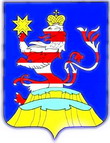 Чувашская РеспубликаАдминистрацияМариинско-Посадского Муниципального округаП О С Т А Н О В Л Е Н И Е05.09.2023 № 1048г. Мариинский  Посад№ п/пНаименование мероприятияКлючевое событие/результат реализацииОтветственный исполнительНаименование целевого показателя (индикатора)Единица измеренияЗначение целевого показателя Значение целевого показателя Значение целевого показателя № п/пНаименование мероприятияКлючевое событие/результат реализацииОтветственный исполнительНаименование целевого показателя (индикатора)Единица измеренияПланФакт на 01.01.2023% выпол нения1234568101Проведение мониторинга ценовой ситуации на социально значимые продукты питанияНедопущение необоснованного роста потребительских цен на социально значимые продукты питанияОтдел экономики, промышленности и инвестиционной деятельностиПроведение еженедельного мониторингада/нетдада1002Организация работы по достижению нормативов минимальной обеспеченности населения площадью торговых объектов для Мариинско-Посадского муниципального округа, утвержденных постановлением Кабинета Министров ЧР от 14.12.2016г. № 531(с изменениями)Достижение нормативов минимальной обеспеченности населения площадью стационарных торговых объектовОтдел экономики, промышленности и инвестиционной деятельностиОбеспеченность  населения количеством стационарных торговых объектовЕд.551351003Организация работы по достижению нормативов минимальной обеспеченности населения площадью (количеством) стационарных торговых объектов, в которых осуществляется продажа продовольственных товаров,Достижение нормативов минимальной обеспеченности населения площадью (количеством) стационарных торговых объектов, в которых осуществляется продажа продовольственных товаровОтдел экономики, промышленности и инвестиционной деятельностиобеспеченность населения площадью (количеством) стационарных торговых объектов, в которых осуществляется продажа продовольственных товаровЕд.25109100Организация работы по достижению нормативов минимальной обеспеченности площадью (количеством) нестационарных торговых объектовРазвитие торговли с использованием нестационарных торговых объектовОтдел экономики, промышленности и инвестиционной деятельностиобеспеченность населения НТОЕд.1111100Организация работы по достижению нормативов минимальной обеспеченности площадью торговых мест, используемых для осуществления деятельности по продаже товаров на ярмарках и розничных рынках, количество ярмарок и (или) розничных рынковДостижение нормативов по минимальной обеспеченности ярмарками и розничными рынкамиОтдел экономики, промышленности и инвестиционной деятельностиобеспеченность населения ярмарками и розничными рынкамиЕд.100